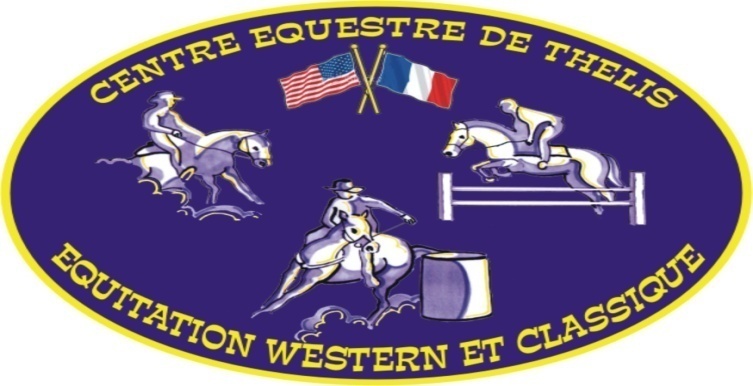 FORMATION DE GROOM  Dossier d’inscriptionCandidat :Nom, prénom :…………………………………………………………………………………………..Date et lieu de naissance :………………………………………………………………………….Adresse :……………………………………………………..Ville et code postal :…………………………..Téléphone :……/…../…../…../………. Adresse mail :……………………………………………………Numéro de licence ………………………………….Niveau : Club  -AmateurFormation et diplômes :     Expérience Equestre :Niveau fédéral :……………………………………………………………………Pratique de la compétition : oui   non                          Discipline :…………………..Catégorie :……… ….          Pièces à joindrePhotoCVLettre de motivationFait à……………………………………………………….Le……………………………………………Signature                                 OUI/Spécialisation/année                                       BEPABAC PROBACBPJEPSAUTRES